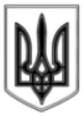 ЛИСИЧАНСЬКА МІСЬКА РАДАВИКОНАВЧИЙ КОМІТЕТР І Ш Е Н Н Я«19» 11.2019 			м. Лисичанськ		      № 565Про погодження проекту Програмиз підготовки та проведення загальноміських культурно-мистецьких заходів на 2020 рікЗ метою координації діяльності виконавчих органів міської ради, комунальних закладів та підприємств міста з підготовки та проведення загальноміських культурно-мистецьких заходів у 2020 році, відповідно до ст.32, 52 Закону України «Про місцеве самоврядування в Україні», виконком Лисичанської міської ради вирішив:1. Погодити проект Програми з підготовки та проведення загальноміських культурно-мистецьких заходів на 2020 рік (Додаток).	2. Винести на розгляд чергової сесії Лисичанської міської ради проект Програми з підготовки та проведення загальноміських культурно-мистецьких заходів на 2020 рік.3. Відділу з питань внутрішньої політики, зв'язку з громадськістю та засобами масової інформації дане рішення розмістити на офіційному сайті Лисичанської міської ради.4. Контроль за виконанням даного рішення покласти на заступника міського голови Ігоря ГАНЬШИНА.Додаток до рішення виконкомуміської ради від 19.11.2019№ 565Програма з підготовки та проведення загальноміськихкультурно-мистецьких заходів на 2020 рікНачальник відділу культури					Людмила ТКАЧЕНКОЗаступник міського голови					Ігор ГАНЬШИНМіський голова                Сергій ШИЛІНЗахідКошти місцевого бюджету(тис. грн.)МісяцьЗагальноміські творчі та розважальні фестивалі, конкурси, участь творчих колективів міста в обласних, всеукраїнських та міжнародних фестивалях, конкурсах, оглядах257,4протягом рокуУчасть творчих колективів міста у загально-обласних святково-урочистих заходах25,0протягом рокуЗагальноміські культурно-масові заходи «Широка Масляна»45,0березеньЗагальноміська святково-концертна програма, присвячена міжнародному жіночому дню3,0 березеньЦикл загальноміських урочистих та культурно-мистецьких заходів, присвячених 75-й річниці Перемоги у Другій світовій війні90,0квітень - травеньЦикл загальноміських святково-розважальних заходів, присвячених Міжнародному дню захисту дітей20,0 червеньЗагальноміські культурно-освітні заходи, присвячені Дню Конституції України8,0 червеньЗагальноміські святкові заходи, присвячені Дню молоді8,0 червеньЗагальноміські заходи, присвячені Дню звільнення міста від незаконних збройних формувань30,0 липеньЗагальноміські культурно-освітні заходи, присвячені Дню незалежності України 12,0серпеньЗагальноміські культурно-освітні заходи, присвячені 77-й річниці визволення Лисичанська від фашистських загарбників та 310-й річниці створення міста100,0 вересеньЗагальноміські урочисто-святкові заходи, присвячені Дню захисника України2,5 жовтеньЗагальноміські культурно-розважальні заходи, присвячені зустрічі Нового року20,0 груденьЗагальна сума 620,9 тис. грн.620,9 тис. грн.620,9 тис. грн.